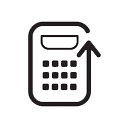 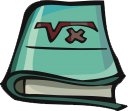 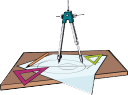 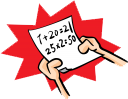  أكمل الجدول بأشارات العد المناسبة والصحيحة : 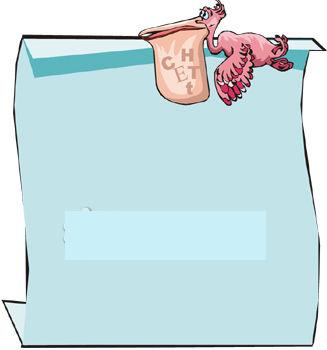 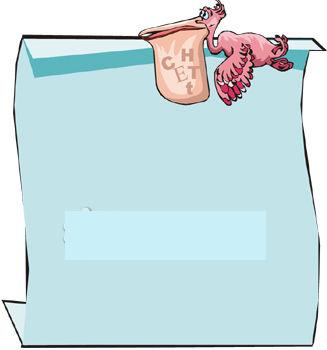 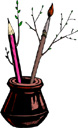  أنظر إلى الجدول المجاور وأكمل الإجابة على الاسئلة التالية 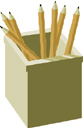      النشاط    الإشاراتنزهة بريةزيارة حديقة الحيوان زيارة المتحف   المادة المفضلة     الإشاراتالتربية البدنيةالعلوم  الرياضة 